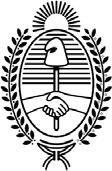 G O B I E R N O DE LA P R O V I N C I A DE B U E N O S A I R E S.Número: IF-2018-21345296-GDEBA-DFPDGCYEInformeLA PLATA, BUENOS AIRESLunes 24 de Septiembre de 2018Referencia: Anexo II - Disposición Inscripción de docentes en la modalidad Formación ProfesionalANEXO IISOLICITUD DE INGRESO A LA MODALIDAD DE FORMACIÓNPROFESIONALEl aspirante deberá completar una única planilla de inscripciónque incluye cargos y cursos, trayectos y/o módulos a los que se postula. La misma tiene carácter de declaración jurada.Región: 	Distrito: 	Fecha: 	/	/	A – DATOS PERSONALESApellido/s: 					Nombre/s:									 Tipo de documento:	Nº 			Fecha de nacimiento: 	/		/			 Lugar de nac: 				Nacionalidad: 			Género:				 Domicilio,Calle: 						Nro.: 				Piso: 		Dto.: Distrito: 		Localidad: 					Cód.Postal:					 Teléfono: 			Celular: 				Correo:					 B – ESPECIALIDAD Y/O CARGO EN QUE SE INSCRIBE – (VALORACIÓN)Visado de la comisión evaluadora:  	C – ESTUDIOS CURSADOS (que se corresponden con la documentación que se adjunta)Certificado de Instructor para la Formación Profesional:	SI	NODuraciónen hs. cat.: 	Otorgado  por:(Organismo – Institución) 	Año de egreso: 	Analítico de estudios Secundario/Técnico completo:	SI	NOEspecialidad: 	Otorgado por:  	Analítico de estudios superior/universitario completos 1:	SI	NOTítulo: 		Otorgado por:  	Analítico de estudios superior/universitario completos 2:	SI	NOTítulo: 		Otorgado por:  	Detalle otros estudios, cursos y/o capacitaciones pertinentes a su inscripción.D – HISTORIA LABORAL (que se corresponde con la documentación que se adjunta)Desempeño en la docencia oficial/reconocida.	SI	NODesempeño en la actividad productiva o profesión que sustenta la inscripción en la especialidad. Se excluye la docente. SI	NOAspirante:Firma y aclaración: …………………………………… Cant. folios…………………Digitally signed by GDE BUENOS AIRESDN: cn=GDE BUENOS AIRES, c=AR, o=MINISTERIO DE JEFATURA DE GABINETE DE MINISTROS BS AS, ou=SUBSECRETARIA para la MODERNIZACION DEL ESTADO, serialNumber=CUIT 30715471511Date: 2018.09.24 18:16:16 -03'00'VERÓNICA LAURA WAHLBERGDirectoraDirección de Formación Profesional (Docente) Dirección General de Cultura y EducaciónDigitally signed by GDE BUENOS AIRESDN: cn=GDE BUENOS AIRES, c=AR, o=MINISTERIO DE JEFATURA DE GABINETE DE MINISTROS BS AS, ou=SUBSECRETARIA para la MODERNIZACION DELESTADO, serialNumber=CUIT 30715471511Date: 2018.09.24 18:16:13 -03'00'Llenar por Aspirante↓↓↓↓ESPACIO PARA LLENAR POR LA COMISIÓN EVALUADORAESPACIO PARA LLENAR POR LA COMISIÓN EVALUADORAESPACIO PARA LLENAR POR LA COMISIÓN EVALUADORAESPACIO PARA LLENAR POR LA COMISIÓN EVALUADORAESPACIO PARA LLENAR POR LA COMISIÓN EVALUADORAESPACIO PARA LLENAR POR LA COMISIÓN EVALUADORAESPACIO PARA LLENAR POR LA COMISIÓN EVALUADORAESPACIO PARA LLENAR POR LA COMISIÓN EVALUADORAESPACIO PARA LLENAR POR LA COMISIÓN EVALUADORAESPACIO PARA LLENAR POR LA COMISIÓN EVALUADORAEspecialidad/ cargo (según catálogo). Para cargos de Preceptor y/o PañoleroEn el caso de existir varios niveles se recomienda inscribirse en el mayor nivel al que se está habilitado3.2Formación de Instructores3.3Estudios cursados3.4Capacitación docente3.5Capacitación especialidad3.6desempeño profesional3.7Antigüedad docencia3.8Antigüedad modalidad3.9Calificación docente3.10Residencia distritoTotalCargo1Cargo2Esp1Esp2Esp3Esp4CertificaciónOtorgado por:Duraciónen hs. cat.ModalidadSituación de revistaSituación de revistaSituación de revistaEspecialidad, materia o cargoAntigüedad (años)ModalidadTPSEspecialidad, materia o cargoAntigüedad (años)Formación ProfesionalEmpresa, empleador o cuenta propia.Puesto o actividad principalPeríodo de trabajoPeríodo de trabajoConstanciaConstanciaEmpresa, empleador o cuenta propia.Puesto o actividad principaldesdehastaSINO